			     Piotr Rachwał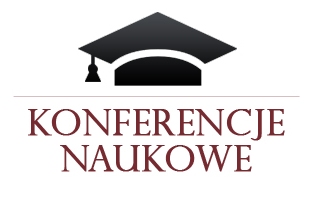 			           Konferencje NaukoweSzanowni Państwo,Doktoranci, Studenci,Koleżanki i KoledzyWychodząc naprzeciw Państwa oczekiwaniom mam zaszczyt zaprosić Was na Konferencję Naukową pt: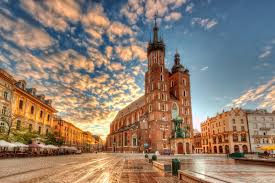 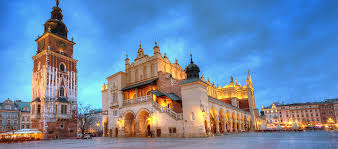 Celem Konferencji Naukowej pt. „BADANIA MŁODYCH NAUKOWCÓW - CZĘŚĆ II” jest stworzenie forum wymiany myśli i poglądów młodych naukowców kreujących naukę w Polsce, a także umożliwienie im publikowania swych artykułów w recenzowanym czasopiśmie naukowym. Nagroda za najciekawszy referat – bon o równowartości                 300 zł na dowolne zakupy(Nagroda wręczana bezpośrednio po zakończeniu konferencji)   Artykuły opublikowane w naszym wydawnictwie są uwzględniane przy ubieganiu się o stypendia naukowe, projakościowe i inne.     Konferencja ma charakter interdyscyplinarny, dlatego też podejmowane będą aktualne tematy naukowe z różnych dziedzin badań naukowych.     Po spełnieniu wszelkich wymogów formalnych (za dodatkową opłatą) istnieje również możliwość publikacji artykułów w Zeszytach Naukowych Serii: Problemy drobnych gospodarstw rolnych - Problems of Amall Agricultural Holdings, które otrzymały 7 pkt. (lista B).Komitet Naukowy:Dr inż. Agnieszka Piotrowska - Uniwersytet Rolniczy im. Hugona Kołłątaja w Krakowie, Wydział Rolniczo-EkonomicznyDr inż. Małgorzata Bogusz - Uniwersytet Rolniczy im. Hugona Kołłątaja w Krakowie, Wydział Rolniczo-EkonomicznyDr inż. Łukasz Satoła - Uniwersytet Rolniczy im. Hugona Kołłątaja w Krakowie,              Wydział Rolniczo-EkonomicznyDr inż. Jarosław Mikołajczyk - Państwowa Wyższa Szkoła Zawodowa w Tarnowie, Instytut Administracyjno-EkonomicznyDr Lidia Jabłońska-Porzuczek - Uniwersytet Przyrodniczy w Poznaniu,                             Wydział Ekonomiczno-SpołecznyDr Monika Wojcieszak - Uniwersytet Przyrodniczy w Poznaniu, Wydział Ekonomiczno - SpołecznyDr inż. Anna Sieczko - Szkoła Główna Gospodarstwa Wiejskiego w Warszawie,                                  Wydział Nauk EkonomicznychDr Barbara Kiełbasa - Uniwersytet Rolniczy im. Hugona Kołłątaja w Krakowie,          Wydział Rolniczo-EkonomicznyDr Anna Janicka - Uniwersytet Rolniczy im. Hugona Kołłątaja w Krakowie, Wydział Rolniczo-EkonomicznyKomitet Organizacyjny:Dr Barbara Kiełbasa - Uniwersytet Rolniczy im. Hugona Kołłątaja w Krakowie,          Wydział Rolniczo-EkonomicznyDr Anna Janicka - Uniwersytet Rolniczy im. Hugona Kołłątaja w Krakowie,Wydział Rolniczo-EkonomicznyMgr Waldemar Gorajczyk - Centrum Doradztwa Rolniczego w Brwinowie,                       Odział w KrakowieMgr Marta Rachwał - Akademia im. Jana Długosza w Częstochowie,                                Wydział Filologiczno-HistorycznyRejestracja na konferencję do dnia 06 listopada 2017 r. Termin nadsyłania artykułów mija 10.11.2017 r., osoby które nie nadeślą artykułów w terminie proszone są o ich późniejsze przesłanie w celu publikacji w monografii pokonferencyjnej w lutym 2018 r. Zgłoszenia należy wysłać poprzez załączony formularz zgłoszeniowy na adres             e-mail: rachwal.konferencjenaukowe@gmail.com      Opłatę w wysokości 295,00 zł za pełny udział w Konferencji proszę uiścić            w terminie do dnia 13 listopada 2017r.  na konto podane w stopce. Opłata obejmuje:- materiały konferencyjne- wydanie oraz wysyłkę publikacji-catering konferencyjnyDodatkowo istnieje możliwość:- uczestnictwa biernego (230 zł)- opublikowanie artykułu bez uczestnictwa w Konferencji (koszt 189 zł)- opublikowanie artykułu w Zeszytach Naukowych Seria (dodatkowo płatne 400 zł)Artykuły i zapytania należy nadsyłać na adres e-mail: rachwal.konferencjenaukowe@gmail.comPaństwa artykuły, w wersji papierowej,  zostaną opublikowane do dnia                                 31 grudnia 2017r. w formie monografii pokonferencyjnej, pt. Poszerzamy Horyzonty. Opłata dla osób, które nie nadeślą artykułów i nie zaprezentują wystąpienia nie ulega zmianie.Piotr RachwałKonferencje Naukoweul. Gen. Leopolda Okulickiego 51D/2031-637 Kraków, woj. małopolskieTelefon: + 48 530-952-481Email: rachwal.konferencjenaukowe@gmail.comwww.konferencjenaukowe.com.plNIP: 573-272-51-36, REGON: 365643034Nr rachunku: ING BANK ŚLĄSKI  81 1050 1445 1000 0092 3243 4531